МИНИСТЕРСТВО СПОРТА РОССИЙСКОЙ ФЕДЕРАЦИИФедеральное государственное бюджетное образовательное учреждение высшего образования"ВОРОНЕЖСКИЙ ГОСУДАРСТВЕННЫЙ ИНСТИТУТ ФИЗИЧЕСКОЙ КУЛЬТУРЫ"УЧРЕЖДЕНИЕ ОБРАЗОВАНИЯ«ГОМЕЛЬСКИЙ ГОСУДАРСТВЕННЫЙ УНИВЕРСИТЕТ ИМЕНИ ФРАНЦИСКА СКОРИНЫ» ИНФОРМАЦИОННОЕ ПИСЬМОУВАЖАЕМЫЕ КОЛЛЕГИ!Приглашаем Вас принять участие в X Международной научно-практической конференции«Медико-биологические и педагогические основы адаптации, спортивной деятельности и здорового образа жизни»Дата проведения: 27-28 апреля 2021 г.Место проведения: г. Воронеж, ВГИФК.К участию в конференции приглашаются преподаватели, аспиранты, магистранты и студенты медицинских, спортивных и педагогических ВУЗов, врачи, руководители спортивных клубов и федераций, спортсмены, тренеры.Согласно договору №287-01/2015K на размещение непериодических изданий между Научной электронной библиотекой и ФГБОУ ВО «ВГИФК» сборник материалов конференции будет размещен в базе данных РИНЦ.Сборнику материалов конференции присваивается индекс ISBN.НАПРАВЛЕНИЯ РАБОТЫ КОНФЕРЕНЦИИОбщие и молекулярные вопросы адаптации организма.Психолого-педагогические аспекты адаптации и формирования здорового образа жизни.Традиционные и инновационные технологии оздоровительной физической культуры, реабилитации и рекреации.Роль физической культуры и спорта в формировании профессионально-прикладных навыков.ТРЕБОВАНИЯ К ОФОРМЛЕНИЮ СТАТЬИОбъем – от 3 до 8 страниц;Формат – А4;Междустрочный интервал – полуторный;Шрифт Times New Roman, основной текст - кегль 14, таблицы, подписи к рисункам - кегль 12;Правое, левое, верхнее поля – 2,5 см, нижнее поле – 3 см;Абзацный отступ в тексте – 0,8 см;Ссылки на источники в тексте в квадратных скобках: [2, 5…].Литература в алфавитном порядке, оформленная по ГОСТу 2018.ФОРМА УЧАСТИЯОчное, заочное, онлайн-участие с докладом/без доклада и публикацией статьи.Рабочие языки конференции: русский, белорусский, английский. Допускается использование в докладах белорусского, украинского, польского и других национальных языков участников.УСЛОВИЯ УЧАСТИЯДля участия в конференции необходимо прислать на адрес mbd_vgifk@mail.ru:Статью и заявку в отдельных файлах, которые назвать по фамилии первого автора (Иванов_Тула). Подробнее в Приложениях 1, 2.Сканкопию квитанции об оплате оргвзноса (см. Приложение 3)В теме электронного письма необходимо указать: «Статья [ФИО автора]».В названии файла сканкопии платежного поручения (в случае, если оплачивает другое лицо) обязательно указать фамилию и инициалы того, за кого осуществлена оплата. Текст сканкопии должен быть разборчив.Сборник конференции и сертификаты участников будут разосланы в электронном виде.Печатный вариант сборника высылается только главному автору по предварительной заявке при условии оплаты за рассылку (Приложение 3). Публикуемая работа должна быть тщательно отредактирована и содержать оригинальный материал, нигде ранее не напечатанный. Статьи публикуются в авторской редакции. Все статьи проходят проверку на плагиат (оригинальность текста – не менее 70%).Стоимость публикации - 150 руб. за одну страницу.Стоимость рассылки сборника: по РФ – 500 руб., за рубежом – 1500 руб.Статьи принимаются до 15 марта 2021 годаУчастие в конференции и предоставление требуемой информации, в соответствии с требованиями статьи 9 ФЗ от 27.07.06 г. «О персональных данных» № 152-ФЗ, означает согласие на обработку персональных данных (сведений), включающих: фамилию, имя, отчество, сведения о месте работы (название образовательного учреждения), должность, сведения об ученой степени, сведения о звании, контактный телефон (рабочий, мобильный).КОНТАКТНЫЕ ДАННЫЕ ОРГКОМИТЕТА:Адрес: . Воронеж, ул. Карла Маркса,д. 59, комн. № 102.Тел. 8(473)280-02-71 (добавочный 122)E-mail: mbd_vgifk@mail.ru.Контактное лицо: Попова Ирина Евгеньевна,тел.: 8-950-755-10-72Оргкомитет будет признателен за информированиео конференции Ваших коллегПРИЛОЖЕНИЕ 1.Заявкана участие во Всероссийской с международным участием научно-практической конференции «Медико-биологические и педагогические основы адаптации, спортивной деятельности и здорового образа жизни»ФИО автора/соавторов (полностью)Направление работыНазвание статьиФорма участия (публикация статьи, устный доклад)Место работыДолжностьУченая степень, званиеКонтактный телефонE-mail (обязательно)Указать какой вариант сборника требуется: печатный (высылается только главному автору), либо электронный (высылается всем авторам).Почтовый адрес, на который следует выслать сборник (с указанием индекса), ФИО получателя (обязательно).ПРИЛОЖЕНИЕ 2.ОБРАЗЕЦ ОФОРМЛЕНИЯ СТАТЬИ:УДКЗАГЛАВНЫМИ БУКВАМИ ПОЛУЖИРНЫМ ШРИФТОМ БЕЗ ТОЧКИ В КОНЦЕО.О. ОрловПолное название учреждения без аббревиатурыИ.И. ИвановаВоронежский государственный институт физической культурыКлючевые слова: не более 5-7 слов или словосочетаний.Аннотация: не более 500 знаков с пробелами не более 500 знаков с пробелами не более 500 знаков с пробелами.Введение. Текст. Текст. Текст. Текст.Методы и организация исследования. Текст. Текст. Текст. Текст. Текст. Текст. Результаты исследования и их обсуждение. Текст. Текст. Текст. Текст. Текст. Выводы. Текст. Текст. Текст. Текст. Текст. Текст. Текст. Текст. Таблица 1Название таблицыТекст, текст……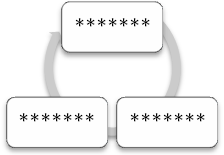 Рис.1. Название рисункаЛитератураГОСТ 2018ГОСТ 2018ПРИЛОЖЕНИЕ 3.Все поля обязательны для заполненияКВИТАНЦИЯ ОБ ОПЛАТЕ ОРГВЗНОСА ЗА УЧАСТИЕ В КОНФЕРЕНЦИИ************************************************ИЗВЕЩЕНИЕКассирУФК по Ворон.обл. (Отдел №38 УФК по Воронежской обл.)ФГБОУ ВО «ВГИФК» л/с 20316X24400)УФК по Ворон.обл. (Отдел №38 УФК по Воронежской обл.)ФГБОУ ВО «ВГИФК» л/с 20316X24400)ИЗВЕЩЕНИЕКассирИНН 3666138230 КПП 366601001ИНН 3666138230 КПП 366601001ИЗВЕЩЕНИЕКассирНомер счета получателя 03214643000000013100Номер счета получателя 03214643000000013100ИЗВЕЩЕНИЕКассирв  ОТДЕЛЕНИЕ ВОРОНЕЖ г. Воронежв  ОТДЕЛЕНИЕ ВОРОНЕЖ г. ВоронежИЗВЕЩЕНИЕКассирКБК  00000000000000000130 ОКТМО 20701000КБК  00000000000000000130 ОКТМО 20701000ИЗВЕЩЕНИЕКассирБИК  012007084 (Отделение Воронеж Банка России/ УФК по Воронежской области г. Воронеж)БИК  012007084 (Отделение Воронеж Банка России/ УФК по Воронежской области г. Воронеж)ИЗВЕЩЕНИЕКассирИЗВЕЩЕНИЕКассир(Ф.И.О. плательщика)(Ф.И.О. плательщика)ИЗВЕЩЕНИЕКассирИЗВЕЩЕНИЕКассир(адрес плательщика)(адрес плательщика)ИЗВЕЩЕНИЕКассирНаименование платежаСуммаИЗВЕЩЕНИЕКассирВзнос за участие в конференции___________________________________________(Фамилия Имя Отчество участника)ИЗВЕЩЕНИЕКассирПодпись плательщика                                                               ДатаПодпись плательщика                                                               ДатаКВИТАНЦИЯКассирУФК по Ворон.обл. (Отдел №38 УФК по Воронежской обл.)ФГБОУ ВО «ВГИФК» л/с 20316X24400)УФК по Ворон.обл. (Отдел №38 УФК по Воронежской обл.)ФГБОУ ВО «ВГИФК» л/с 20316X24400)КВИТАНЦИЯКассирИНН 3666138230 КПП 366601001ИНН 3666138230 КПП 366601001КВИТАНЦИЯКассирНомер счета получателя 03214643000000013100Номер счета получателя 03214643000000013100КВИТАНЦИЯКассирв  ОТДЕЛЕНИЕ ВОРОНЕЖ г. Воронежв  ОТДЕЛЕНИЕ ВОРОНЕЖ г. ВоронежКВИТАНЦИЯКассирКБК  00000000000000000130 ОКТМО 20701000КБК  00000000000000000130 ОКТМО 20701000КВИТАНЦИЯКассирБИК  012007084 (Отделение Воронеж Банка России/ УФК по Воронежской области г. Воронеж)БИК  012007084 (Отделение Воронеж Банка России/ УФК по Воронежской области г. Воронеж)КВИТАНЦИЯКассирКВИТАНЦИЯКассир(Ф.И.О. плательщика)(Ф.И.О. плательщика)КВИТАНЦИЯКассирКВИТАНЦИЯКассир(адрес плательщика)(адрес плательщика)КВИТАНЦИЯКассирНаименование платежаСуммаКВИТАНЦИЯКассирВзнос за участие в конференции___________________________________________(Фамилия Имя Отчество участника)КВИТАНЦИЯКассирПодпись плательщика                                                               ДатаПодпись плательщика                                                               Дата